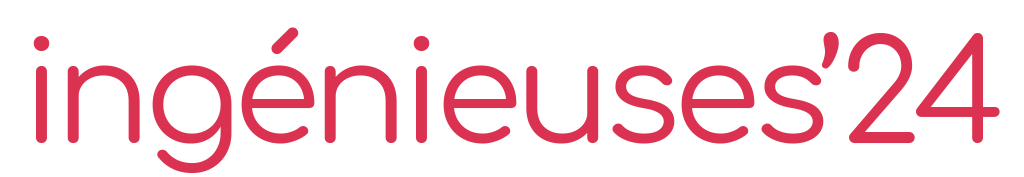 Fiche d’appel à candidatures Prix de la femme ingénieure–Dans le cadre de l’opération Ingénieuses 2024, la Conférence des directeurs des écoles françaises d’ingénieurs et ses partenaires et soutiens récompenseront deux femmes ingénieures pour leur aux parcours professionnels et personnels engagés et inspirants. Seront remis un prix de la femme ingénieure (plus de dix ans d’expérience professionnelle) et un prix de la femme ingénieure junior (moins de dix ans d’expérience professionnelle), d’une valeur de 500 € chacun.L’objectif de ces prix est de démontrer que l’ingénierie est accessible à toutes et de valoriser le parcours d’ingénieures qui s’épanouissent dans leurs choix académiques, professionnels et personnels.Nouveauté 2024 Cette année, les candidates pour le prix de la femme ingénieure seront automatiquement éligibles au nouveau prix de la femme du numérique, créé en partenariat avec la Fondation Inria pour mettre en avant le parcours remarquable d’une élève-ingénieure ou d’une ingénieure dans le domaine du numérique. —  Critères de sélectionLes deux femmes ingénieures de l’année devront justifier d’un diplôme d’ingénieur·e d’une école française d’ingénieur·e·s accréditée par la Commission des titres d’ingénieur (CTI) et devront présenter un parcours personnel et/ou professionnel riches et engagés. Il n’existe pas de condition d’âge ou d’expérience pour faire acte de candidature. Plusieurs critères seront évalués, sans qu’il soit nécessaire que les candidates les remplissent tous pour présenter leur candidature : un esprit entrepreneurial, des postes à responsabilité, le management d’équipes, un parcours atypique, des actions qui attestent d’une mobilisation en faveur de l’égalité des genres, etc.Seront notamment étudiés les expériences en matière de bénévolat, les activités de promotion des études au sein des établissements scolaires, les activités associatives, les engagements sur les questions d’égalité, etc.Enfin, les candidates devront exposer, via un texte de 1 500 signes maximum (environ 250 mots), leur vision de l’égalité des genres, des questions de stéréotypes de genre, de la problématique de l’orientation des jeunes filles. Ce texte sera un condensé de leurs connaissances et, un témoignage de leur expérience. La présente fiche candidature devra impérativement être accompagnée d’un CV à jour et d’une preuve de votre statut de diplômée d’une école d’ingénieur·e·s accréditée par la Commission des titres d’ingénieur. Si les candidates le souhaitent, elles pourront fournir des documents (brochures, photos, témoignages, etc.) illustrant leur investissement personnel, associatif et/ou professionnel. Toutes les actions en faveur de la valorisation des filières et des métiers de l’ingénierie et de la promotion de l’égalité des genres seront considérées comme un atout par les membres du jury.—  Évaluation des dossiersLes dossiers seront évalués par notre jury principal composé de partenaires d’Ingénieuses et d’experts. Les candidates nominées seront annoncées et informées par e-mail au mois d’avril 2024. Parmi ces candidates présélectionnées, les deux lauréates seront désignées lors de la cérémonie de remise des prix d’Ingénieuses, qui se tiendra en présentiel à Paris le 16 mai 2024. Elles recevront chacune une récompense d’une valeur de 500 €.Pour toute question, veuillez-vous référer à la foire aux questions consultable sur le site Internet de l’opération. Vous pouvez également écrire à l’adresse ingenieuses@cdefi.fr.Fiche de candidaturePrix de la femme ingénieureNom et prénom CoordonnéesDiplôme d’ingénieur Situation professionnelle actuelleActivités extra-professionnelles (investissement associatif, loisirs, passions, etc.)Exercice textuel (en 1 500 signes / 250 mots maximum)Décrivez votre vision de l’égalité des genres (nécessité, travail accompli, progrès à réaliser), de la mixité en entreprise, des stéréotypes de genre, des barrières psychologiques qui ont éventuellement rendu difficile l’accès à certains postes, à certaines carrières ou au contraire l’absence de barrières. Existe-t-il des métiers de femmes et des métiers d’hommes ? L’orientation scolaire et professionnelle est-elle selon vous sexuée ? —  Documents à joindreLa présente fiche candidature doit impérativement être complétée par un CV à jour et d’une preuve de votre statut de diplômée d’une école d’ingénieur·e·s accréditée par la Commission des titres d’ingénieur, à transmettre dans le champ « Documents complémentaires » sur l’espace de dépôt des candidatures.Afin de permettre aux jurys d’évaluer au mieux votre dossier, vous pouvez également joindre des documents complémentaires venant étayer votre profil. Il peut s’agir de projets ou réalisations, liens, articles de presse, ou de tout autre document que vous jugez pertinent. Dans le cadre du développement du label Cap Ingénieuses destiné à sensibiliser les élèves d’école primaire et de collège aux sciences et technologies, accepteriez-vous d’être intégrée au sein d’un annuaire d’ambassadrices Ingénieuses constitué par la CDEFI et de représenter l’opération auprès des plus jeunes ?  Oui	 NonEn accompagnement de la présente fiche candidature, je m’engage à :me rendre disponible, en cas de nomination et dans la mesure du possible, lors de la cérémonie de remise de prix du 16 mai 2024 en présentiel à Paris ;répondre aux éventuelles sollicitations de la CDEFI concernant ma candidature.En remplissant ce document, j’autorise la CDEFI à : conserver mes coordonnées et les documents fournis en complément, pendant toute la durée du concours 2024 ainsi que de l’édition 2025 (vous avez la possibilité de demander leur suppression à tout moment en écrivant à ingenieuses@cdefi.fr) ;conserver ces données personnelles, exclusivement dans le cadre des archives du concours, sans aucune possibilité de divulgation à un tiers ;communiquer mon nom, mon école et mon organisation dans les médias et sur leurs supports de communication ;m’identifier au sein des publications relatives à Ingénieuses sur les différents réseaux sociaux de la CDEFI et d’Ingénieuses. Enfin, la CDEFI s’engage à me demander l’autorisation préalable pour toute mise en relation avec un média dans le cadre d’une interview écrite, enregistrée en audio ou en vidéo. Fait à : Date : Signature (manuscrite ou électronique) : La présente fiche de candidature est à retourner complétée avec un CV à jour et les éventuels documents complémentaires sur l’espace de dépôt dédié sur le site de l’opération Ingénieuses.La date limite de dépôt des projets est fixée au 8 mars 2024.Adresse postale :  Tél. :	E-mail : Réseaux sociaux (facultatif) :École d’ingénieur·e·s :Intitulé du diplôme d’ingénieur :Année d’obtention du diplôme : Si vous avez obtenu en plus de votre diplôme d’ingénieur un autre diplôme délivré par une école d’ingénieur·e·s (master, doctorat, etc.), merci de le préciser.Employeur :Fonction :